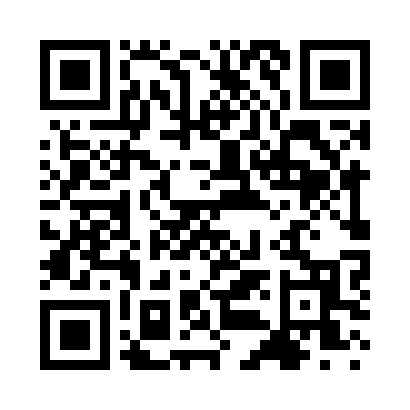 Prayer times for Emerald Lakes, Pennsylvania, USAMon 1 Jul 2024 - Wed 31 Jul 2024High Latitude Method: Angle Based RulePrayer Calculation Method: Islamic Society of North AmericaAsar Calculation Method: ShafiPrayer times provided by https://www.salahtimes.comDateDayFajrSunriseDhuhrAsrMaghribIsha1Mon3:535:331:065:068:3810:182Tue3:545:341:065:078:3810:183Wed3:555:341:065:078:3810:174Thu3:565:351:065:078:3710:175Fri3:565:361:065:078:3710:166Sat3:575:361:075:078:3710:167Sun3:585:371:075:078:3610:158Mon3:595:381:075:078:3610:149Tue4:005:381:075:078:3610:1410Wed4:015:391:075:078:3510:1311Thu4:025:401:075:078:3510:1212Fri4:035:401:075:078:3410:1113Sat4:045:411:085:078:3410:1014Sun4:055:421:085:078:3310:0915Mon4:075:431:085:078:3210:0816Tue4:085:441:085:078:3210:0717Wed4:095:441:085:078:3110:0618Thu4:105:451:085:078:3010:0519Fri4:115:461:085:068:3010:0420Sat4:135:471:085:068:2910:0321Sun4:145:481:085:068:2810:0222Mon4:155:491:085:068:2710:0123Tue4:165:501:085:068:269:5924Wed4:185:501:085:058:269:5825Thu4:195:511:085:058:259:5726Fri4:205:521:085:058:249:5527Sat4:225:531:085:058:239:5428Sun4:235:541:085:048:229:5329Mon4:245:551:085:048:219:5130Tue4:265:561:085:048:209:5031Wed4:275:571:085:038:199:48